INDICAÇÃO Nº 2070/2016Sugere ao Poder Executivo Municipal que efetue limpeza da Praça localizada em cruzamento do Jardim Augusto Cavalheiro. Excelentíssimo Senhor Prefeito Municipal, Nos termos do Art. 108 do Regimento Interno desta Casa de Leis, dirijo-me a Vossa Excelência para sugerir que, por intermédio do Setor competente, sejam efetuados serviços de limpeza na Praça localizada no cruzamento das Ruas José João Sans com José Augusto de Mattos, Jardim Augusto Cavalheiro. Justificativa:A Praça em questão serve se área de lazer para idosos e crianças moradoras na região, que utilizam o lugar nos finais de tarde. Pedem a  limpeza urgente do local.Plenário “Dr. Tancredo Neves”, em 29 de março de 2.016.Gustavo Bagnoli-vereador-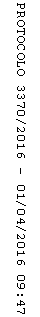 